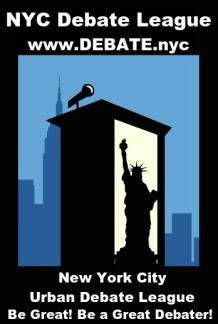 NYCUDL Bronx Borough Championships  On behalf of the New York City Urban Debate League you are cordially invited to the NYCUDL Bronx Borough Championships on June 1-2, 2017. All questions, issues and or concerns about the tournament should be directed to: Tournament Manager: Courtney Kaufman – courtney@debate.nycLooking forward to seeing you all as we crown our 2017 Bronx Borough Champion.  Sincerely, Executive Director: Erik Fogel / New York City Urban Debate League Tournament Director: Aubrey Semple / New York City Urban Debate League Tournament Manager: Courtney Kaufman / New York City Urban Debate League Online Registration Registration will take place on tabroom.com   ONLINE REGISTRATION DEADLINE FOR ALL ENTRIES IS 5PM WEDNESDAY, MAY 31 2017. Topics/Tournament Format Public Forum Debate The topic for high school will be: Resolved: The United States Federal Government ought to pay reparations to African Americans.The topic for middle school will be: Resolved: The United States Federal Government should accept more Syrian refugees.Rounds 1-2 will be preliminary debates for all teams competing. Schools will be allowed one team at the tournament but may waitlist more. We will advance the top 4 teams in both MS and HS to the elimination rounds of the tournament. We will have the Semifinal and Championship rounds on June 2nd at the Young Women’s Leadership School of the Bronx (1865 Morris Avenue, Bronx, NY 10453. Judging RequirementsAll teams are REQUIRED to provide judges as follows: 1 judge, separate from any other judges, for every 2 middle school PF teams. Judges must check in the day of the tournament to ensure that your teams can compete in the tournament. JUDGES ARE REQUIRED TO STAY IN THE TOURNAMENT UP TO THE FINAL ROUND OF THE EVENTLate Arrival Policy Once check-in, late arrivals will be eliminated from the competition. We must emphasize this rule in order to have an efficient, timely and well-managed tournament. Awards We will provide awards for all participants. Schedule ALL Events Day 1 - Thursday, June 1, 2017 – PS/MS 153:30pm - Registration 4:00pm - Registration closes Public Forum DebateThursday, June 1, 20174:30pm – Announcement of the pairings of the first elimination round5:00pm – 1st Debate6:00pm – 2nd Debate Day 2 - Thursday, June 2, 2017 – Young Women’s Leadership of the Bronx 3:30pm – Teams check-inPublic Forum DebateThursday, June 1, 20173:30pm – Check-in4:00pm – Semi-final round 5:00pm – Final round 6:00pm – Dinner and awards Tournament Address / Directions Location: PS/MS 15 – Institute for Environmental Learning (June 1st) Address: 2195 Andrews Avenue, Bronx NY 104534Buses: Bx1, Bx12, Bx12-SBS, Bx2, Bx3, Bx32, Bx36, Bx40, Bx42, BxM3Trains: 4 – 183rd Street B & D – 182nd-183rd StreetsLocation: Young Women’s Leadership School of the Bronx Address: 1865 Morris Avenue, Bronx, NY 10453 Buses: Bx1, Bx18, Bx2, Bx3, Bx32, Bx36, Bx40, Bx41, Bx41-SBS, Bx42, BxM4Trains: 4 Train – 176th Street D & D Trains – 174-175th Streets 